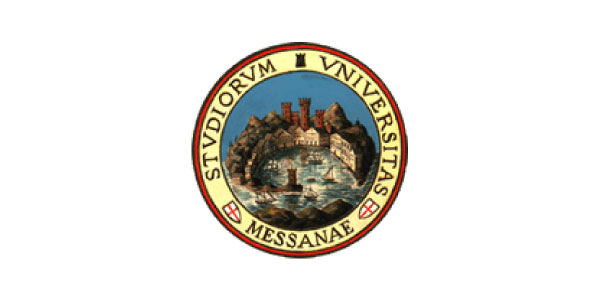 Università degli Studi di MessinaDipartimento di Giurisprudenza “S. Pugliatti”Insegnamento di Diritto Comparato delle ReligioniLaboratorioPIATTAFORMA MICROSOFT TEAMSGender Religion and LawIl presente laboratorio è finalizzato ad esaminare la condizione della donna nelle comunità religiose. In particolare, verranno identificati  alcuni aspetti di disparità di genere connessi al matrimonio, alla possibilità del suo scioglimento ed al ruolo femminile nella leadership religiosa.Infine, verrà esaminato il ruolo delle corti religiose nel contesto islamico, israeliano e negli stati secolari occidentali. In particolare, si discuterà di alcuni strumenti e tecniche giuridiche offerti nei contesti legali islamici e israeliano, che hanno lo scopo di riequilibrare la posizione della donna.Con riguardo agli ordinamenti occidentali, invece, verranno approfondite le sfide del “nuovo multiculturalismo”, con particolare riguardo  alle sedi giudiziarie nelle quali le questioni religiosamente sensibili possono essere decise, al ruolo dei diritti confessionali e delle autorità giudiziarie religiose nei sistemi giuridici secolari e democratici, all’inalienabile compito statale di tutela dei diritti fondamentali.Il laboratorio (10 ore) si svolge interamente in lingua inglese, attraverso lezioni di carattere seminariale, ed ha lo scopo di migliorare le capacità linguistiche degli studenti di lettura, scrittura, comprensione e ascolto,  e l’implementazione della padronanza della terminologia giuridica, attraverso la lettura critica e l’analisi di materiale bibliografico e giurisprudenziale.5 giugno 2020, ore 12.00 – 14.00PROF.SSA Rossella Bottoni(Università di Trento)The dissolution of marriage in Judaism from the religious and state perspectivesProf.ssa Angela Condello(Università di Messina)Family, Gender and Reproduction: at the Crossroads of Plural Normativities12 giugno 2020 ore 10.30 – 12.30Prof.SSA Cristiana Cianitto(Università di Milano)Women and religious ministries in the Abrahamic religions: a comparative perspective18 giugno 2020, ore 10.00 – 12.00Prof. Moussa Abou Ramadan
(Université de  Strasbourg)The women and islamic law: The patriarchal liberalism.22 giugno 2020, ore 12 -14.00Dott.ssa Chiara Correndo (Università di Torino)Hindu women at the interface with state law: socio-legal insights on Hindu marriages in India25 giugno 2020, ore 10.30-12.30Prof. Ssa Enrica Martinelli(Università di Ferrara)Charisms and women's ministries in the Orthodox ChurchKerstin Wonisch(EURAC di Bolzano)Islamic Marriages, divorce and the legacy of the dhimma concept in MENA countriesLa partecipazione al presente laboratorio costituisce attività sostitutiva di tirocinio ed è previsto il riconoscimento agli studenti di 1 CFU (delibera Consiglio di Dipartimento del 22 aprile 2020).Il laboratorio avrà luogo sulla piattaforma Microsoft Teams, Team “Laboratorio Gender Religion and Law”Per l’iscrizione/partecipazione al laboratorio inviare una mail all’indirizzo amadera@unime.itOrganizzazione e coordinamento:Prof. ssa Adelaide Madera (Università di Messina)